Publicado en Ciudad de México el 16/05/2022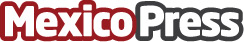 realme 9 Pro+: smartphone de gama media con cámara Flagship realme 9 Pro+ y realme Buds Q2s son los dos nuevos dispositivos que llegan a México para brindar a los diferentes consumidores productos que se adapten a sus necesidadesDatos de contacto:Edgar González55 30270805Nota de prensa publicada en: https://www.mexicopress.com.mx/realme-9-pro-smartphone-de-gama-media-con Categorías: Imágen y sonido Telecomunicaciones Juegos Dispositivos móviles http://www.mexicopress.com.mx